(Large Print)Springfield Presbyterian Church (USA)7300 Spout Hill Road, Sykesville, MD 21784    410-795-6152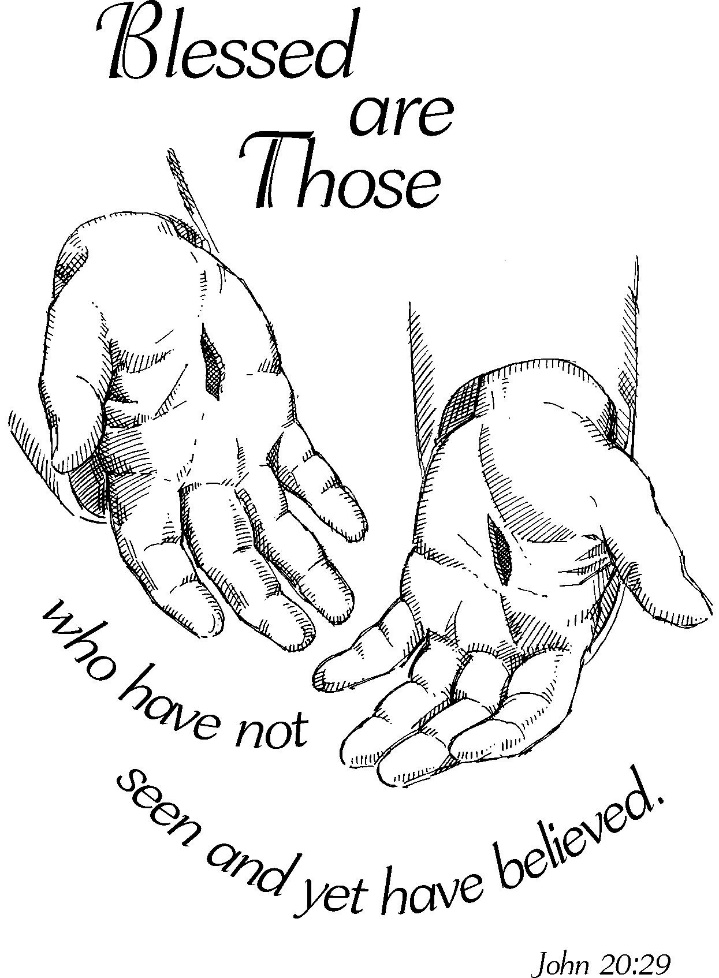 April 28, 2019 - 10:30 am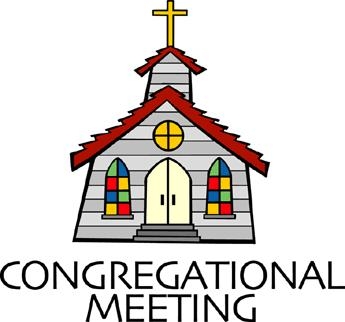 				WELCOME VISITORS!                                                                We're glad you are here! Cards at the ends of each pew are for you to fill out and drop in the Offering Plate.  Please let us know you are visiting, and join us for refreshments and fellowship following the service. The Sanctuary has an induction loop system to assist the hearing impaired. The system will also work on the telephone setting of hearing aids. Springfield Presbyterian Church is rooted in the gospel of Jesus Christ, led by the Holy Spirit, and called to loving relationships through vibrant worship and service. Valuing all people, we are committed to developing disciples and fostering stewardship.PREPARATION FOR THE WORD(* those who are able are invited to stand)PRELUDE	GATHERING OF THE PEOPLEThe Lord be with you!   And also with you!	(Greeting)LIGHTING THE CHRIST CANDLELeader:  Whenever we light this candle we proclaim:People:  Christ is the Light of the world and the center of our lives.CALL TO WORSHIPLeader:  Come to worship Jesus Christ, risen forever.
All: Come to rejoice in life born out of death.
Leader: Come to grasp hope in the face of fear.
All: Come to find forgiveness for your sins.
Leader: Come to release your doubts into the very presence of God.
All: Alleluia! Alleluia! Alleluia![from www.ucc.org/worship/worship-ways/year-a/le/easter-service-prayers-6.html]* HYMN 	Come, You Faithful, Raise the StrainCome, you faithful, raise the strain of triumphant gladness!
God has brought forth Israel into joy from sadness,
Loosed from Pharaoh’s bitter yoke, Jacob’s sons and daughters;
Led them with unmoistened foot through the Red Sea waters.’Tis the spring of souls today: Christ has burst his prison,
And from three days’ sleep in death as a sun has risen.
All the winter of our sins, long and dark, is flying 
From the Light, to whom we give laud and praise undying. Now the queen of seasons, bright with the day of splendor, 
With the royal feast of feasts comes its joy to render;
Comes to glad Jerusalem, who with true affection
Welcomes in unwearied strains Jesus’ resurrection!Neither could the gates of death, nor the tomb’s dark portal,
Nor the watchers, nor the seal hold you as a mortal:
But today, among your own, you appear, bestowing
Your deep peace, which evermore passes human knowing. PRAYER OF CONFESSION	It’s not easy to be among the living faithful fed by second hand accounts of your resurrection visits, even though they have been passed on by word of mouth and in our scriptures with loving care for millennia.  Forgive us, Lord, our constant longing for confirmation of your love and give us eyes, ears, and hearts to perceive and trust your gracious presence among us each day.  Amen.SILENT PRAYERS OF CONFESSION	RESPONSE 		Restore in Us, O GodRestore in us, O God, the splendor of your love;	Renew your image in our hearts, and all our sins remove.WORDS OF ASSURANCE		Leader:  Even the hardest and most unchanging rock gives way to the persistent dripping of water. In the same way, God’s continual grace washes away our failings and shapes us into faithful disciples of Christ. By the waters of baptism, God forgives us all our sins. Let go of the old ways. Live new lives of confident faith, abundant hope and overflowing love.All: Thanks be to God! Alleluia! [from www.ucc.org/worship/worship-ways/year-a/le/easter-service-prayers-6.html]* MUSICAL RESPONSE OF PRAISE	   Alleluia, Alleluia! Give ThanksAlleluia, alleluia! Give thanks to the risen Lord.	Alleluia, alleluia! Give praise to His name.* THE PEACE      The peace of Christ be with you!  And also with you!			(You may greet those around you.)* RESPONSE                        Here I Am, Lord    	Here I am, Lord, Is it I, Lord? I have heard you calling in the night.	I will go, Lord, if you lead me. I will hold your people in my heart.THE PROCLAMATION OF THE WORDPRAYER OF ILLUMINATIONLord, open our hearts and minds by the power of your Holy Spirit, that as the scriptures are read and your Word proclaimed, we may hear with joy what you say to us today.  Amen.FIRST SCRIPTURE LESSON	Acts 5:27-3227When they had brought them, they had them stand before the council. The high priest questioned them, 28saying, ‘We gave you strict orders not to teach in this name, yet here you have filled Jerusalem with your teaching and you are determined to bring this man’s blood on us.’ 29But Peter and the apostles answered, ‘We must obey God rather than any human authority. 30The God of our ancestors raised up Jesus, whom you had killed by hanging him on a tree. 31God exalted him at his right hand as Leader and Savior, so that he might give repentance to Israel and forgiveness of sins. 32And we are witnesses to these things, and so is the Holy Spirit whom God has given to those who obey him.’  SECOND SCRIPTURE LESSON		John 20:19-3119When it was evening on that day, the first day of the week, and the doors of the house where the disciples had met were locked for fear of the Jews, Jesus came and stood among them and said, ‘Peace be with you.’ 20After he said this, he showed them his hands and his side. Then the disciples rejoiced when they saw the Lord. 21Jesus said to them again, ‘Peace be with you. As the Father has sent me, so I send you.’ 22When he had said this, he breathed on them and said to them, ‘Receive the Holy Spirit. 23If you forgive the sins of any, they are forgiven them; if you retain the sins of any, they are retained.’ 24But Thomas (who was called the Twin), one of the twelve, was not with them when Jesus came. 25So the other disciples told him, ‘We have seen the Lord.’ But he said to them, ‘Unless I see the mark of the nails in his hands, and put my finger in the mark of the nails and my hand in his side, I will not believe.’ 26A week later his disciples were again in the house, and Thomas was with them. Although the doors were shut, Jesus came and stood among them and said, ‘Peace be with you.’ 27Then he said to Thomas, ‘Put your finger here and see my hands. Reach out your hand and put it in my side. Do not doubt but believe.’ 28Thomas answered him, ‘My Lord and my God!’ 29Jesus said to him, ‘Have you believed because you have seen me? Blessed are those who have not seen and yet have come to believe.’ 30Now Jesus did many other signs in the presence of his disciples, which are not written in this book. 31But these are written so that you may come to believe that Jesus is the Messiah, the Son of God, and that through believing you may have life in his name. 	Leader:  Hear what the Spirit is saying to the Church.	All:  Thanks be to God.TIME WITH YOUNG PEOPLESERMON	Wearing Our Holes		Delivered by Bob Steppling[from www.calvin-pc.org/sermons/4-11 John 20 19-31 Wearing Our Holes.pdf]THE RESPONSE TO THE WORD* HYMN 	O Sons and Daughters, Let Us SingAlleluia! Alleluia! Alleluia! Alleluia!O sons and daughters, let us sing with heavenly hosts to Christ our King; today the grave has lost its sting! Alleluia! Alleluia!That night the apostles met in fear; among them came their Lord most dear, and said, “My peace be with you here.” Alleluia! Alleluia!When Thomas first the tidings heard, how they had seen the risen Lord,
he doubted the disciples’ word. Alleluia! Alleluia!"My pierced side, O Thomas, see; and look upon my hands, my feet;
not faithless, but believing be." Alleluia! Alleluia!No longer Thomas then denied; he saw the feet, the hands, the side;
"You are my Lord and God!" he cried. Alleluia! Alleluia!How blest are they who have not seen, and yet whose faith has constant been, for they eternal life shall win. Alleluia! Alleluia!PASTORAL PRAYER AND THE LORD’S PRAYER	“For this I pray to God.” / “For this I give thanks to God.”	Congregational Response: “Hear our prayer, O God.”PRESENTATION OF TITHES AND OFFERINGS       OFFERTORY		We Walk By Faith		Arr. Mary McDonald* SONG OF THANKS 	God, We Honor YouGod, we honor you. God, we trust in you. God, we worship and adore you. Take what we bring, offered to you. Teach us to show your abundant blessings. Alleluia, alleluia, alleluia, amen.       * PRAYER OF DEDICATION* HYMN		Thine Is the GloryThine is the glory, risen, conquering Son;
Endless is the victory thou o'er death hast won.
Angels in bright raiment rolled the stone away,
Kept the folded grave-clothes where thy body lay.Refrain:
Thine is the glory, risen, conquering Son;
Endless is the victory thou o'er death hast won.Lo! Jesus meets us, risen from the tomb;
Lovingly he greets us, scatters fear and gloom.
Let the church with gladness hymns of triumph sing,
For the Lord now liveth; death hath lost its sting. [Refrain]No more we doubt thee, glorious Prince of life!
Life is naught without thee; aid us in our strife.
Make us more than conquerors through thy deathless love;
Bring us safe through Jordan to thy home above. [Refrain]* CHARGE AND BENEDICTIONLeader: Go from this community of disciples with hope that overcomes your fears.  Go with the promise of new life. Go with faith in God that anchors you in a sea of doubts. Go with the peace of the Risen Christ and the blessing of the Holy Spirit now and forever. All:  Amen. Alleluia![from www.ucc.org/worship/worship-ways/year-a/le/easter-service-prayers-6.html]* UNISON AMEN	POSTLUDE	Assisting in Worship:    We appreciate those who serve:					Today 4/28			Next Week 5/5Sunday Opener 		Jennifer Wise			Ron HolmesGreeters & Ushers   	Amy Vasbinder &		Steve & Donna					Cynthia Smith		MazerLay Leader			Barbara Cornell		Don VasbinderSunday School		Connie Robinson		Connie RobinsonFellowship		       	Connie Gibbons &	Linda Caviglia					Cathy MarshChurch Attendance:	April 4 – 56	    Concert – 44					Maundy Thursday – 22	Easter - 90Church Cleaning:	  	May 3, 4 or 5 – The Anderson FamilyHappy Birthday!		May 3 – Don VasbinderSunday May 5 LectionaryActs 9:1-6 (7-20); Psalm 30; Revelation 5:11-14; John 21:1-19AnnouncementsSummer Worship Hours:  For the next three weeks, we are asking the congregation to vote on whether or not we should move Worship to 9:30 for the summer, or keep it at 10:30 am. Please pick up a ballot with your choice and drop it in the offering plate. Please vote only once.Spring Plant Sale:  Between May 1 and May 21, buy your spring plants at Buppert’s and they will donate 15% of your purchase price back to Springfield! Pick up a flyer in the Narthex and share it with your family and friends!C.I.A. (Community In Action) will meet on Monday, May 6 from 4:30-6 pm at the Manse. Pizza and drinks provided.  Friends are welcome and encouraged to attend! C.I.A is a group open to all religious and non-religious people as a means of providing the community with acts of kindness. We will be doing different activities throughout the school year to help people in our community who are in need. Come and be a part of giving back to our community!Blessing Bags are in the Narthex. Please feel free to pick up a few. Handing one out to someone in need gives you a very real way to meet their immediate needs by providing them with some basic supplies.The Presbyterian Office of Public Witness has issued an Action Alert for Presbyterians to call on Congress to ensure the rights and well-being of the people of Gaza. Read more at www.capwiz.com/pcusa/issues/alert/?alertid=80638776 and call Congress at 202-225-3121.Weekly Announcements: If you have an announcement to include with next week’s bulletin, please call the Office at 410-795-6152 or email to spc.office@verizon.net by Wednesday each week.Prayers & Thanksgivings~	Prayers for safe travel for our youth and adults who are returning from the Youth Retreat in Ocean City.~	Prayers for St. Andrew’s of Mt. Airy from our Ministry Group.The Congregational Care team wants to know what YOU or someone you know needs...a visit...a call...a meal. Please contact Diana Steppling or Connie Robinson.Today:	Sunday April 28		10:30 am	Worship & Sunday School		11:30 am	Fellowship		2:30 pm		ESCAPE SingThis Week:	Wednesday May 1		6:30 pm		Bell Choir Practice		7:45 pm		Adult Choir PracticeLooking Ahead:	Sunday May 5 – Youth Sunday		10:30 am	Worship & Sunday School		11:30 am	Fellowship	Monday May 6		4:30 pm		C.I.A. Meeting (Manse)	Wednesday May 8		6:30 pm		Bell Choir Practice		7:45 pm		Adult Choir Practice      Office Hours:  Tuesday, Wednesday, Friday  9:00 am - 3:00 pm